Priroda i društvo, 23.4.2020. - četvrtakČistoća okoliša - od otpada do novog predmeta - ponavljamoPovodom Dana planete Zemlje (22.travnja) važno je prisjetiti se...Razvrstavanjem otpada omogućava se recikliranje.Recikliranje je prerada otpada u nove proizvode.Otpad odlažemo u posebne spremnike, ali ga treba pažljivo pripremiti za odlaganje.Objasni kako pripremamo otpad za odlaganje na primjerima fotografija.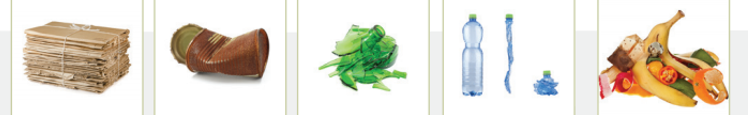 Promotri fotografije i objasni izraz Što je nekima smeće, drugima je blago!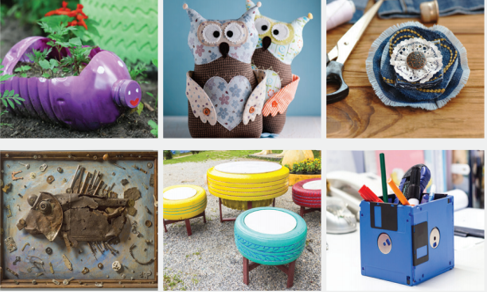 Napiši ukratko.Za kraj se zabavi i na IZZI-ju oboji znak za recikliranje.